REQUERIMENTO N.º 166/2019Ementa: Despejo líquido escuro córrego Av. dos Esportes.Excelentíssima Senhora Presidente;Nobres Vereadores:			Considerando o descarte de resíduos irregulares em pontos da Avenida dos Esportes.	Considerando o aumento progressivo de despejos no córrego “Ribeirão Pinheiros”, sem que haja uma solução em definitivo que contemple a interrupção destes crimes ambientais.	Considerando denúncias de moradores da região que relatam que esta pratica tem ocorrido diariamente.	O Vereador Henrique Conti requer, nos termos regimentais, após, a aprovação em plenário, seja encaminhado ao Excelentíssimo Senhor Prefeito Municipal, o seguinte pedido de informações:	O departamento competente possui conhecimento do despejo clandestino de resíduos de cores escuras, com forte cheiro, em diversos pontos do córrego da Av. Esportes, mais precisamente no entorno da Praça 500 Anos? Caso positivo, quais ações foram realizadas para coibir o despejo irregular?	Com que frequência este crime ambiental tem ocorrido?	Quais penalidades foram aplicadas à empresa ou pessoa infratora?	Foi solicitada análise da água? Se sim, o que ficou constatado?	Houve dano ambiental devido ao despejo? Se sim, de que forma se dará a recomposição?	Enviar a esta Casa de Leis cópia de toda documentação pertinente ao assunto.Justificativa:Em razão do exposto, este Edil solicita as seguintes informações a pedido de munícipes que questionam acerca deste crime ambiental, bem como, tem como intuito eliminar o agravamento do despejo irregular.Valinhos, 04 de fevereiro de 2019.Henrique ContiVereador – PVFotos anexas.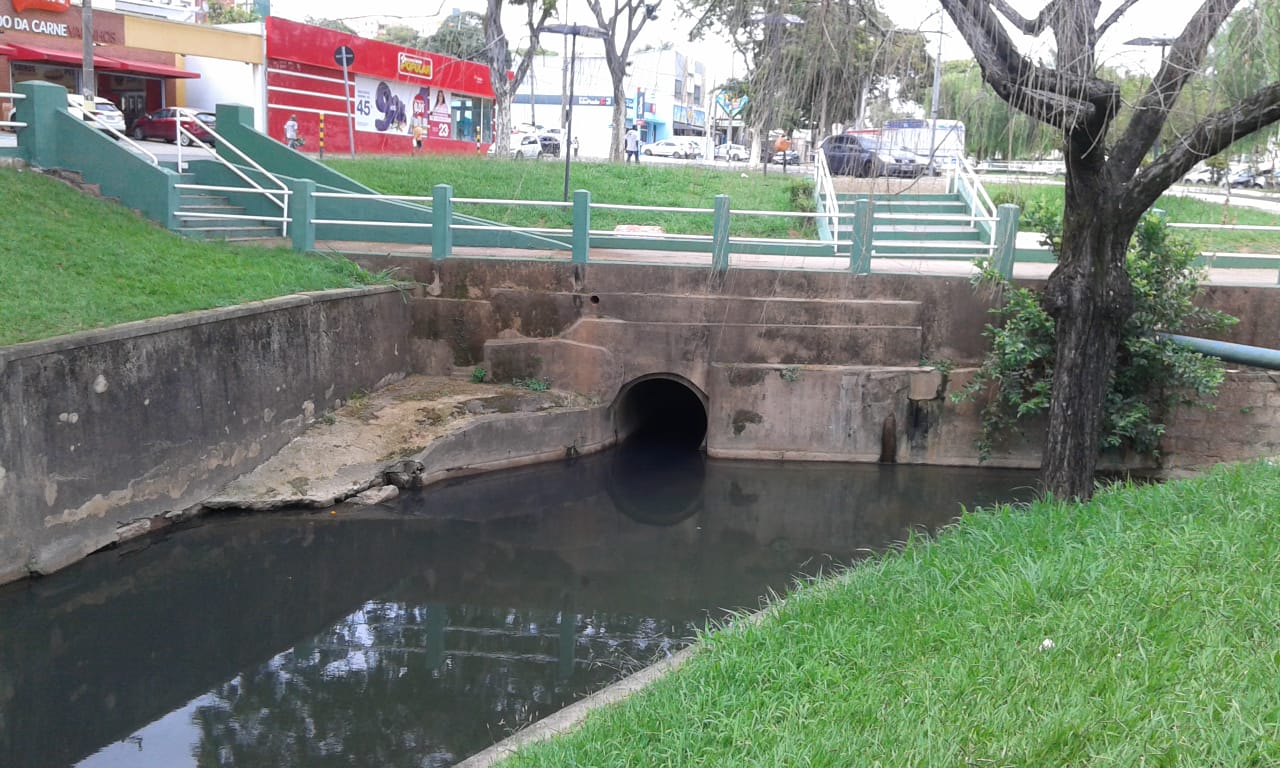 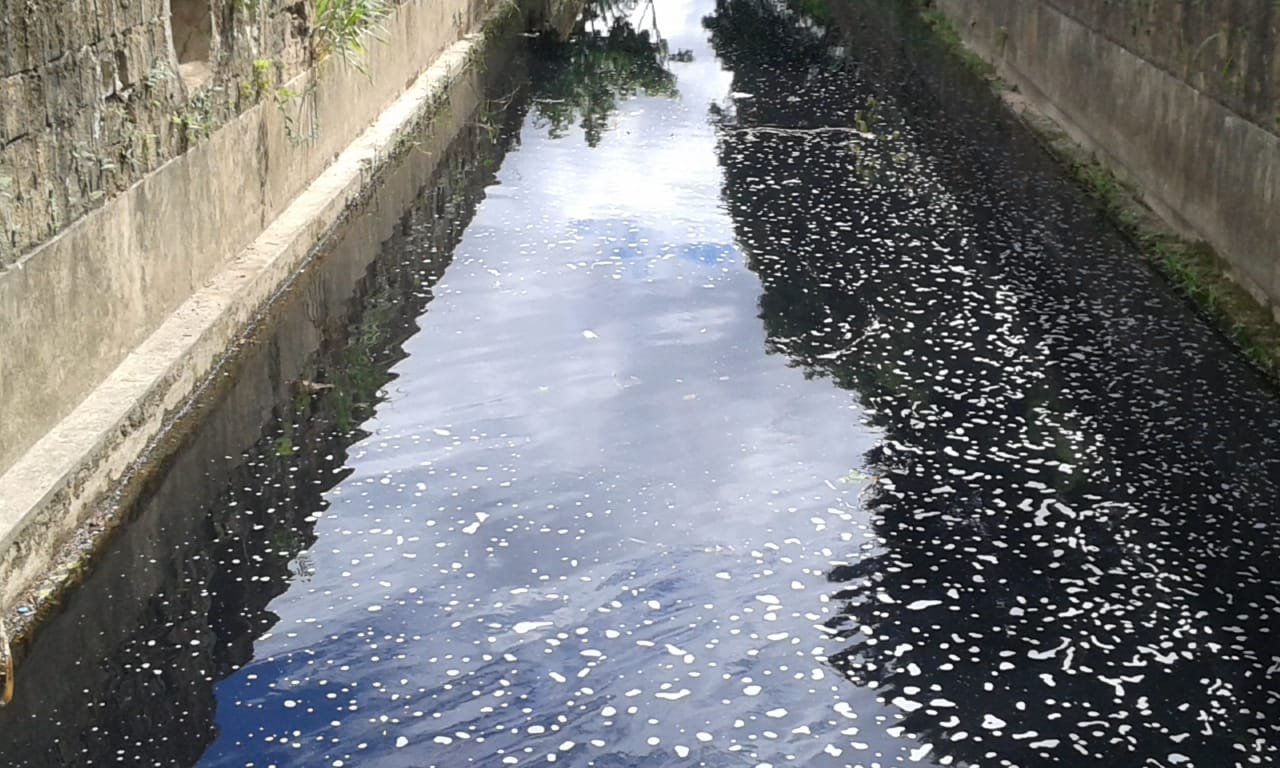 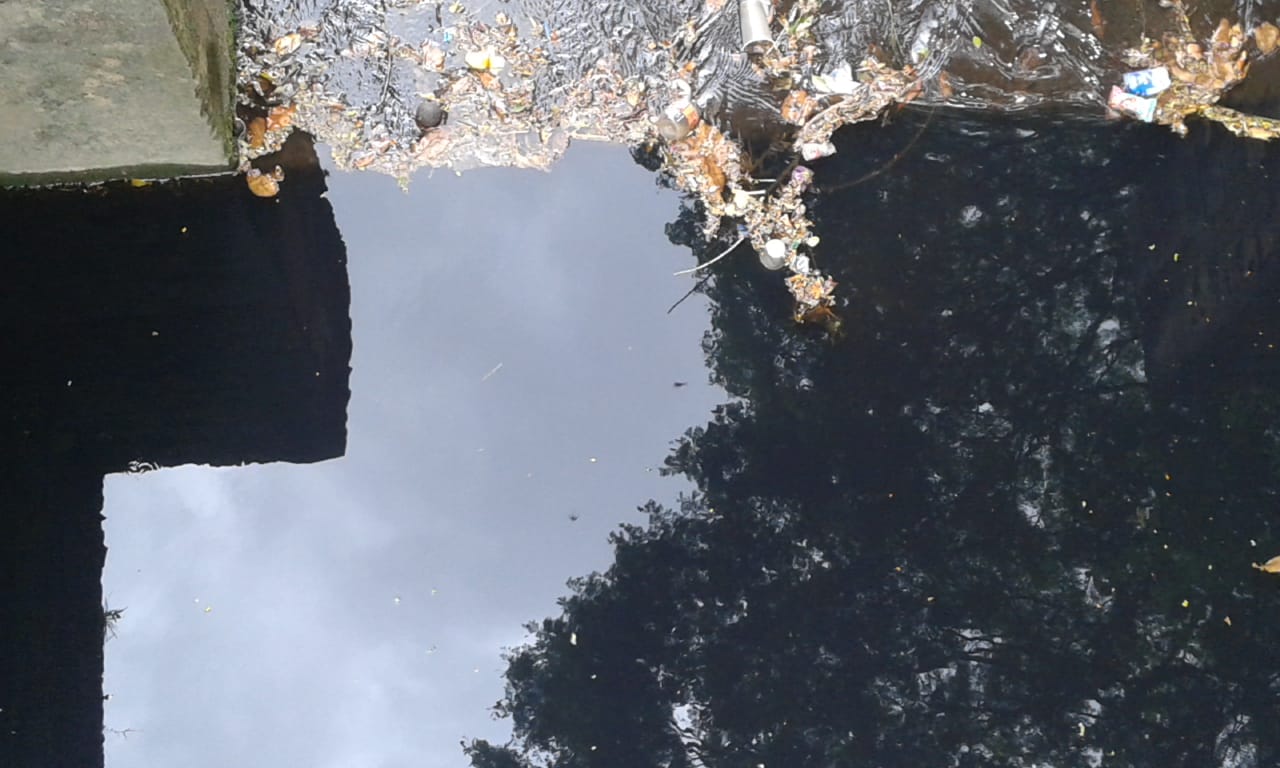 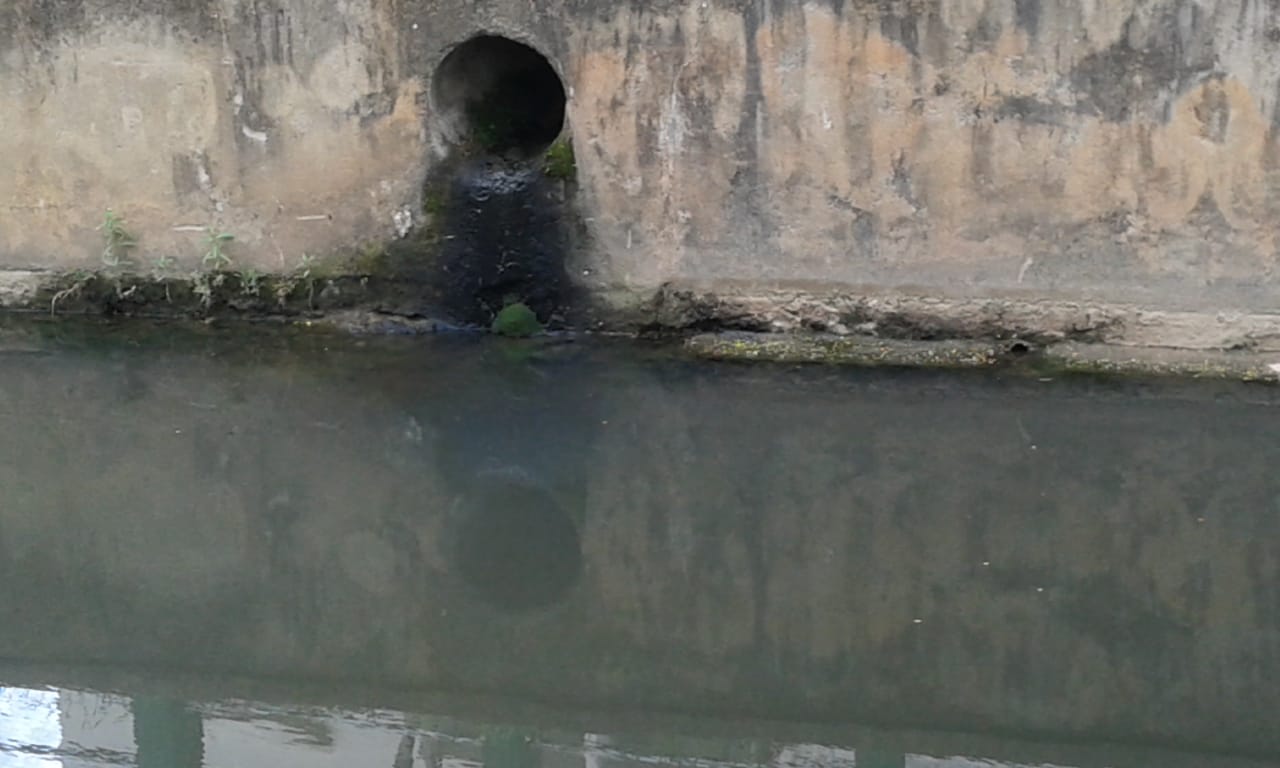 